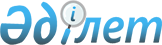 О предоставлении кандидатам на договорной основе помещения для встреч с избирателямиПостановление акимата Амангельдинского района Костанайской области от 16 марта 2015 года № 43. Зарегистрировано Департаментом юстиции Костанайской области 30 марта 2015 года № 5481.
      В соответствии с пунктом 4 статьи 28 Конституционного Закона Республики Казахстан от 28 сентября 1995 года "О выборах в Республике Казахстан", статьи 31 Закона Республики Казахстан от 23 января 2001 года "О местном государственном управлении и самоуправлении в Республике Казахстан" акимат Амангельдинского района ПОСТАНОВЛЯЕТ:
      1. Предоставить кандидатам на договорной основе помещения для встреч с избирателями, согласно приложению.
      2. Контроль за исполнением настоящего постановления возложить на руководителя аппарата акима Амангельдинского района.
      Сноска. Пункт 2 в редакции постановления акимата Амангельдинского района Костанайской области от 04.03.2021 № 27 (вводится в действие по истечении десяти календарных дней после дня его первого официального опубликования).


      3. Настоящее постановление вводится в действие по истечении десяти календарных дней после дня его первого официального опубликования. Помещения, предоставляемые кандидатам на договорной основе для встреч с избирателями
      Сноска. Приложение в редакции постановления акимата Амангельдинского района Костанайской области от 04.03.2021 № 27 (вводится в действие по истечении десяти календарных дней после дня его первого официального опубликования).
					© 2012. РГП на ПХВ «Институт законодательства и правовой информации Республики Казахстан» Министерства юстиции Республики Казахстан
				
Аким Амангельдинского района
Ж. ТаукеновПриложение
к постановлению акимата
от 16 марта 2015 года № 43
№
Наименование населенного пункта
Помещения для встреч с избирателями
1
село Аксай
в здании коммунального государственного учреждения "Буйректальская общеобразовательная школа отдела образования Амангельдинского района" Управления образования акимата Костанайской области
2
село Амангельды
в здании коммунального государственного учреждения "Дом культуры имени К. Абенова отдела культуры и развития языков акимата Амангельдинского района"
3
село Амангельды
в здании коммунального государственного учреждения "Общеобразовательная школа имени Б. Колдасбаева отдела образования Амангельдинского района" Управления образования акимата Костанайской области
4
село Амангельды
в здании коммунального государственного учреждения "Общеобразовательная школа имени Ы. Алтынсарина отдела образования Амангельдинского района" Управления образования акимата Костанайской области
5
село Амантогай
в здании коммунального государственного учреждения "Амантогайская общеобразовательная школа отдела образования Амангельдинского района" Управления образования акимата Костанайской области
6
село Байгабыл
в здании коммунального государственного учреждения "Общеобразовательная школа имени А. Нурманова отдела образования Амангельдинского района" Управления образования акимата Костанайской области
7
село Есир 
в здании коммунального государственного учреждения "Общеобразовательная школа имени Н. Мейирманова отдела образования Амангельдинского района" Управления образования акимата Костанайской области
8
село Жалдама 
в здании коммунального государственного учреждения "Жалдаминская общеобразовательная школа отдела образования Амангельдинского района" Управления образования акимата Костанайской области
9
село Кабырга
в здании коммунального государственного учреждения "Основная средняя школа имени Н. Крупской отдела образования Амангельдинского района" Управления образования акимата Костанайской области
10
село Карасу 
в здании сельского клуба
11
село Карынсалды
в здании коммунального государственного учреждения "Карынсалдинская основная средняя школа отдела образования Амангельдинского района" Управления образования акимата Костанайской области
12
село Кумкешу
в здании коммунального государственного учреждения "Кумкешуская общеобразовательная школа отдела образования Амангельдинского района" Управления образования акимата Костанайской области
13
село Степняк
в здании коммунального государственного учреждения "Степнякская основная средняя школа отдела образования Амангельдинского района" Управления образования акимата Костанайской области
14
село Тасты
в здании коммунального государственного учреждения "Тастинская общеобразовательная школа отдела образования Амангельдинского района" Управления образования акимата Костанайской области
15
село Урпек
в здании коммунального государственного учреждения "Жана аульская общеобразовательная школа отдела образования Амангельдинского района" Управления образования акимата Костанайской области
16
село Уштогай
в здании коммунального государственного учреждения "Рассветская основная средняя школа отдела образования Амангельдинского района" Управления образования акимата Костанайской области